Образец №1 Общий бланк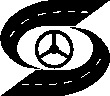 первичная профсоюзная организация ____Общероссийского профсоюза работников автомобильного транспорта и дорожного хозяйства ______________________							№ ___________________г. Екатеринбург